FG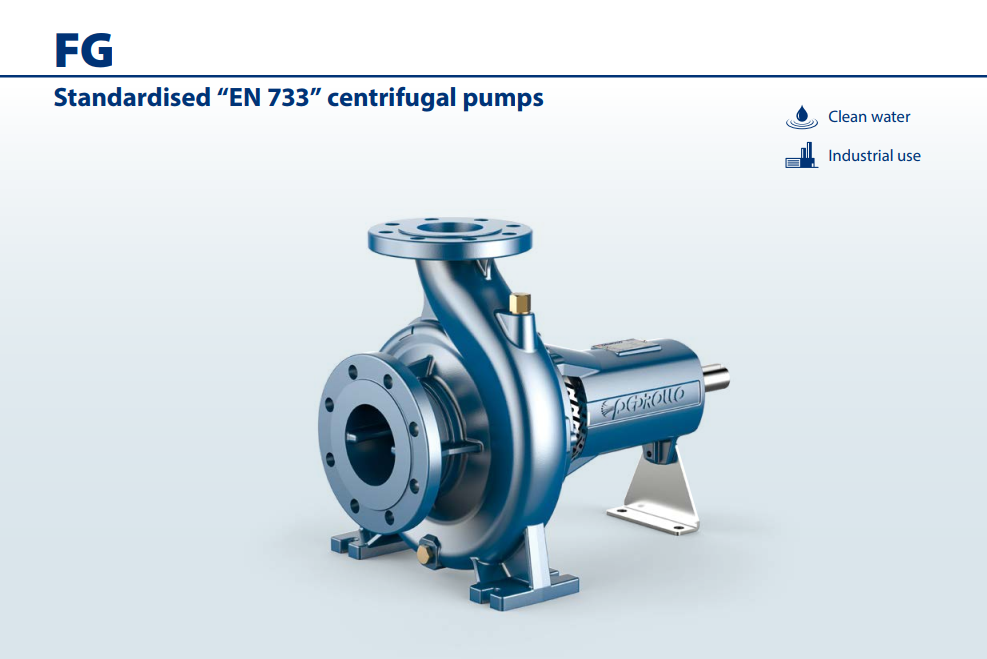 PHẠM VI HIẾU SUÂTLưu lượng lên đến 6000 l/min (360 m³/h)Cột áp đến 98 mLẮP ĐẶT VÀ SỬ DỤNGCấp nước	• Bộ vệ sinhTăng áp	• Bộ chữa cháyTưới tiêu	• Ứng dụng CNGIỚI HẠN ỨNG DỤNGLực hút áp suất nâng lên đến 7 mNhiệt độ chất lỏng giữa -10 °C và +90 °CLuân chuyển nước trong các đơn vị điều hòa không khí•	Ứng dụng NNÁp suất tối đa trong thân bơm 10 bar (PN10)TIÊU CHUẨN THI CÔNG VÀ AN TOÀNEN 733	                               QUY ĐỊNH EU N. 547/2012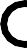 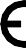 TÙY CHỌN CÓ SẴN THEO YÊU CẦUBộ KIT mặt bích hoàn chỉnh với bu lông, đai ốc và vòng đệmPhốt cơ khí đặc biệtMáy bơm tương thích với động cơ 60 HzKhả năng tương thích với chất lỏng nóng hơn hoặc lạnh hơnKhả năng tương thích với môi trường nóng hơn hoặc lạnh hơnCHỨNG NHẬN Công ty có hệ thống quản lý DNV đạt chứng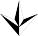 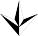  chỉ  ISO 9001: CHẤT LƯỢNGTỶ LỆ HIỆU SUẤT30	40	50	100	200120110100908070605040feet 350300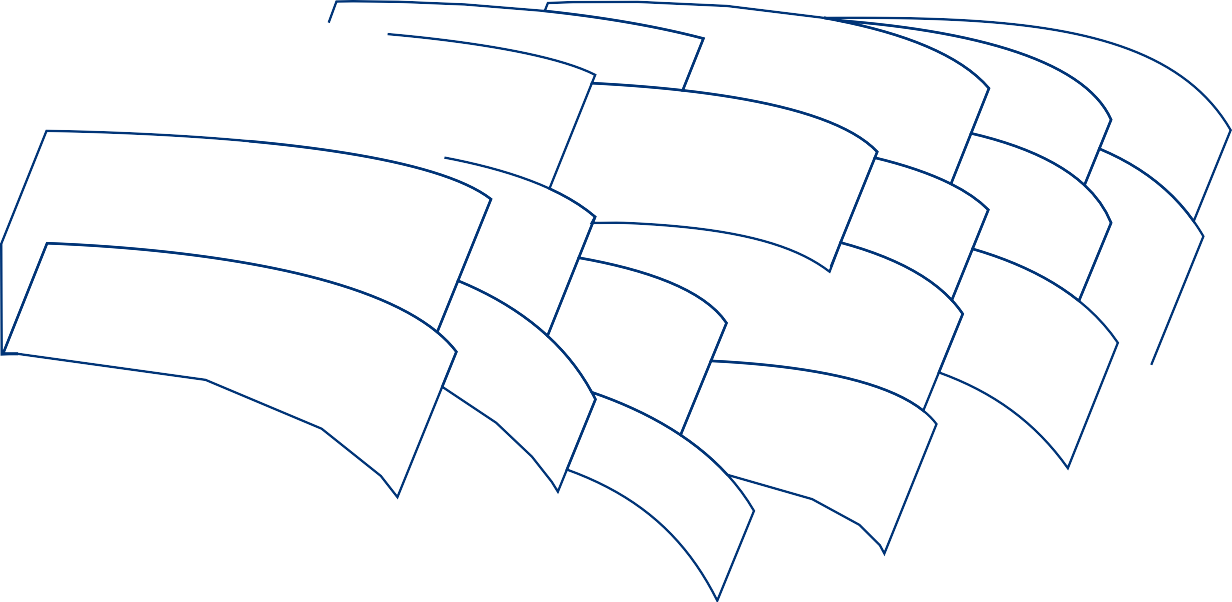 25020015030	1009025	8070206015	50401098100	150	200	300	400	5001000	1500	2000	3000	4000 500030l/min6	7	8  9   10	20	30	40	50	60	70   80   90 100	150	200	250   300 350 m³/h 	Lưu lượng Q 	DỮ LIỆU HIỆU SUẤTQ = Lưu lượngH = Tổng ápTolerance of characteristic curves in compliance with EN ISO 9906 Grade 3B.FG2-32/160403020103	6	9	12	15	18	21	24	27	303,02,52,01,51,03	6	9	12	15	18	21	24	27	3064203	6	9	12	15	18	21	24	27	30 	Q (m³/h)	FG2-32/20060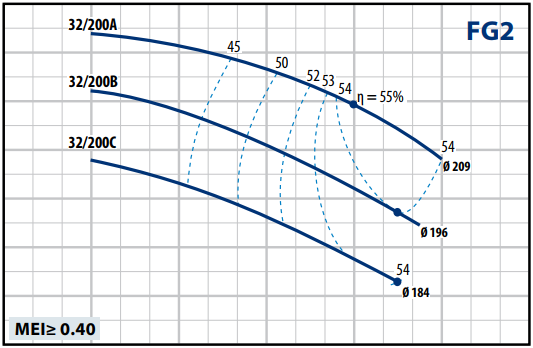 555045403530250	6	12	18	24	30	367654320	6	12	18	24	30	368400	6	12	18	24	30	36 	Q (m³/h)	FG2-32/200H	FG2-32/250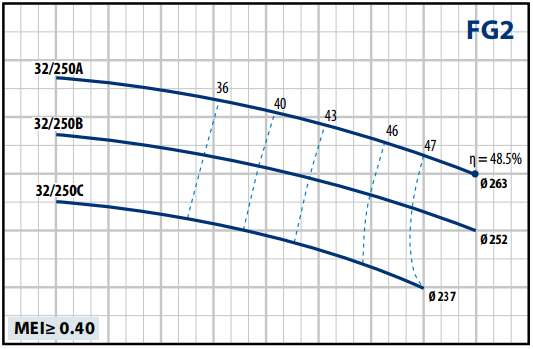 60555045403530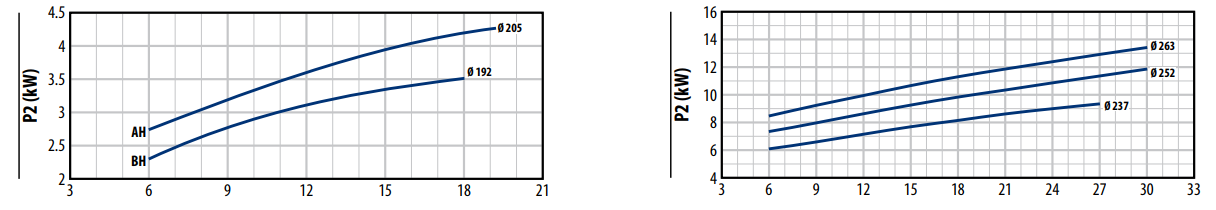 8403	6	9	12	15	18	21 	Q (m³/h)	11010090807060503	6	9	12	15	18	21	24	27	30	336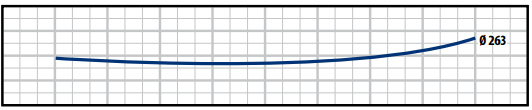 54323	6	9	12	15	18	21	24	27	30	33 	Q (m³/h)	ĐƯỜNG CONG ĐẶC TÍNHFG2-40/125	FG2-40/16030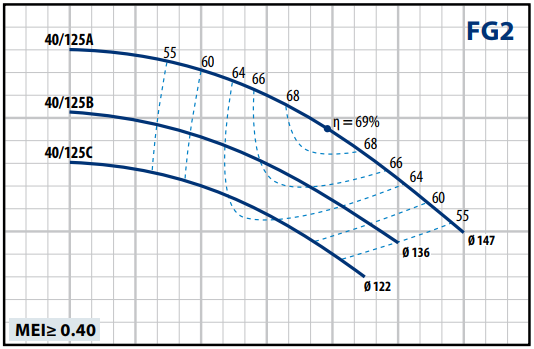 201002.521.510.50	6	12	18	24	30	36	42	48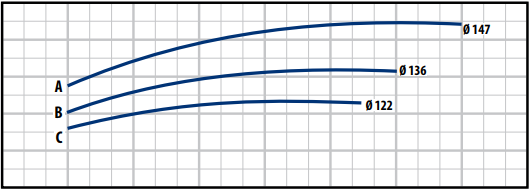 45403530252015100	6	12	18	24	30	36	42	4843200	6	12	18	24	30	36	42	486543210	6	12	18	24	30	36	42	48 	Q (m³/h)	10	6	12	18	24	30	36	42	488400	6	12	18	24	30	36	42	48 	Q (m³/h)	FG2-40/200	FG2-40/25060	10090508040	7030200	487654320	488	12	16	208	12	16	2024	2824	2832	3632	3640	44	4840	44	48605040016141210864084	8	12	164	8	12	1620	2420	2428	3228	3236	4036	4044	4844	48400	48	12	16	2024	2832	3640	44	48400	48	12	1620	2428	3236	4044	48 	Q (m³/h)		 	Q (m³/h)	25	40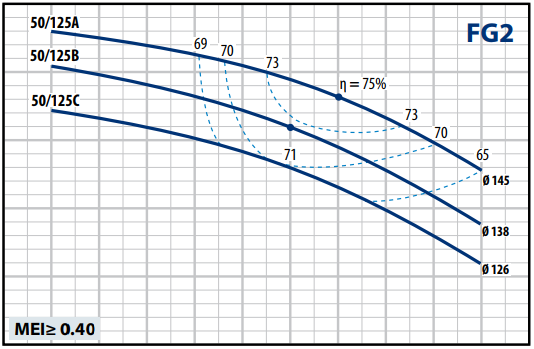 20	3530152510205	15012	18	2443.532.521.512	18	248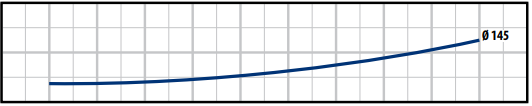 30	36	42	48	54	60	6630	36	42	48	54	60	6672	7872	781012	18	247.56.55.54.53.52.512	18	24830	3630	3642	4842	4854	60	66	7254	60	66	724	40	012	1218	2430	3642	4854	60	66	72 	Q (m³/h)		 	Q (m³/h)	FG2-50/200	FG2-50/250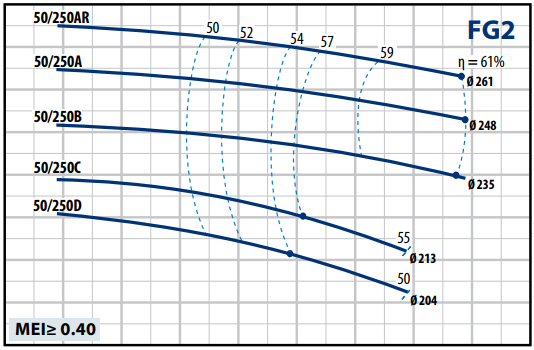 75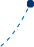 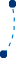 6555453525	108252015105	108840	108120120120100908070605040302012	1825201510512	1884012	1824	3024	3024	3036	4236	4236	4248	5448	5448	5460	6660	6660	66 	Q (m³/h)		 	Q (m³/h)	ĐƯỜNG CONG ĐẶC TÍNHFG2-65/125	FG2-65/16025	45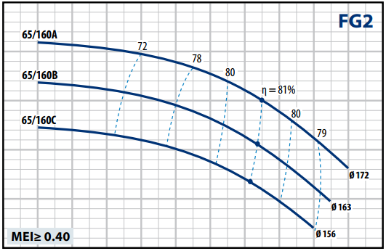 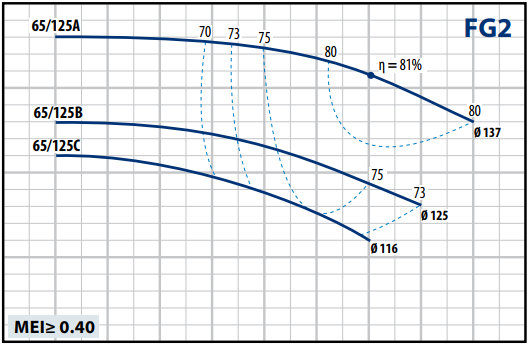 40203515301025524	36	48975324	36	488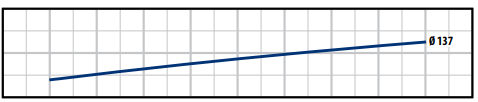 460	72	8460	72	8496	10896	1081201201321321441442024	36	481613107424	36	488460	7260	7284	9684	961081081201201321321441441561560	1081201321440	108120132144156 	Q (m³/h)		 	Q (m³/h)	FG2-65/200	FG2-65/250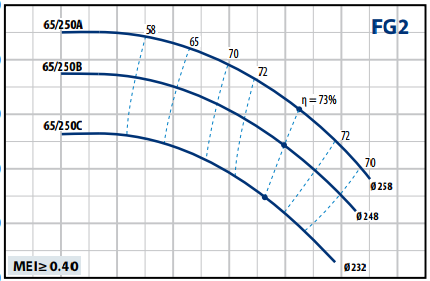 60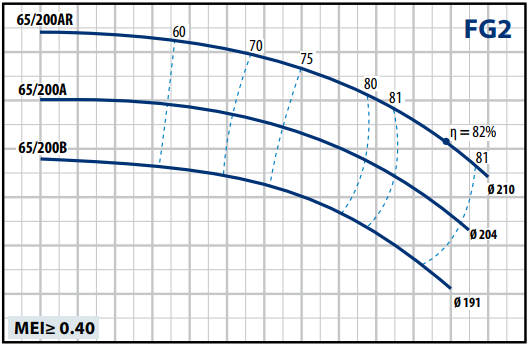 555045403530250	12 24 36 48 60 72 84 96 108 120 132 144 156 1682520151050	12 24 36 48 60 72 84 96 108 120 132 144 156 1688410090807060500504030201008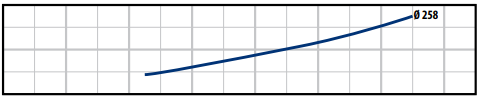 424	48	7224	48	7296	12096	12014414416816800	12 24 36 48 60 72 84 96 108 120 132 144 156 168 	Q (m³/h)	00	24	48	72	96	120	144	168 	Q (m³/h)	45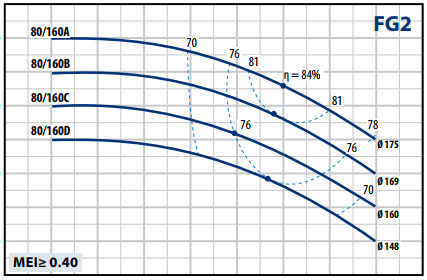 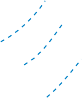 4035	3025	2015107076 8160504050	30	60	90	120	150	180	210	240	2702520151050	30	60	90	120	150	180	210	240	2708400	30	60	90	120	150	180	210	240	270 	Q (m³/h)	300	50	100	150	200	250	30040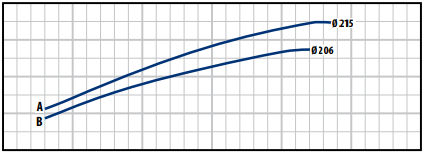 30201000	50	100	150	200	250	30010500	50	100	150	200	250	300 	Q (m³/h)	FG2-80/250100908070605040060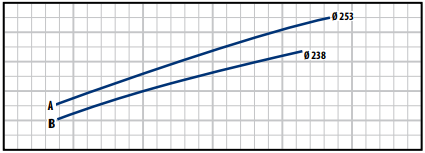 50403020100850	10050	100150150200200250250300300400	50100150200250300 	Q (m³/h)	ĐƯỜNG CONG ĐẶC TÍNHFG2-100/16040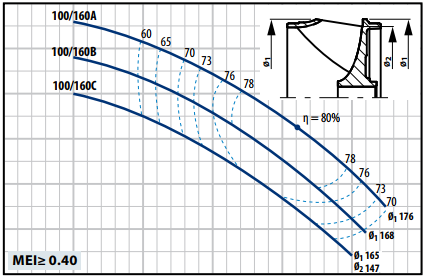 3530252015100	60	120	180	240	300	36025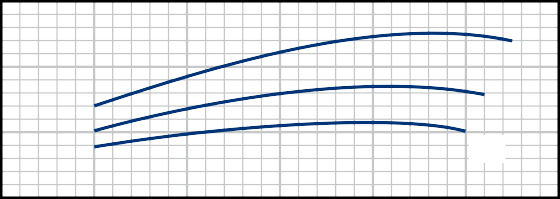 2015100	60	120	180	240	300	36012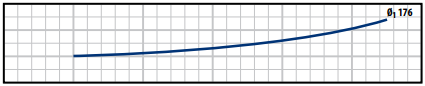 8400	60	120	180	240	300	360FG2-100/20070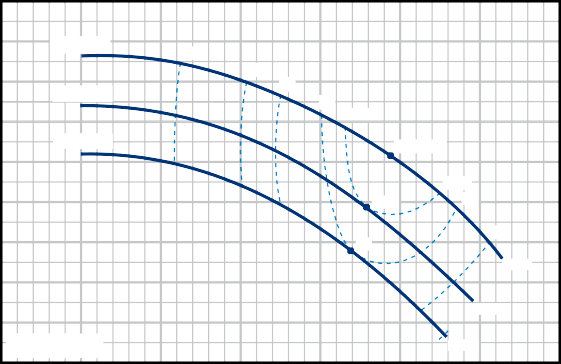 6560555045403530250	50	100	150	20050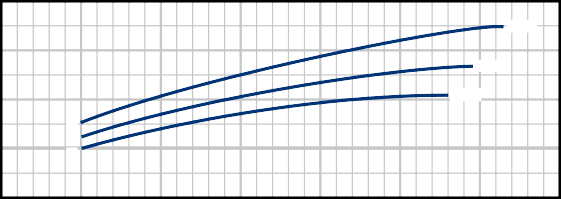 403020100	50	100	150	2008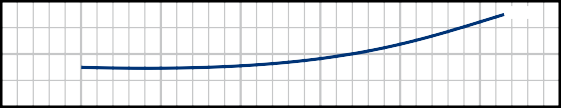 400	50	100	150	200250	300	350250	300	350250	300	350 	Q (m³/h)		 	Q (m³/h)	FG2-100/250100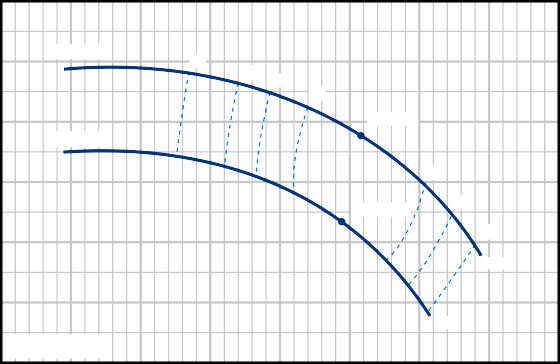 908070605040080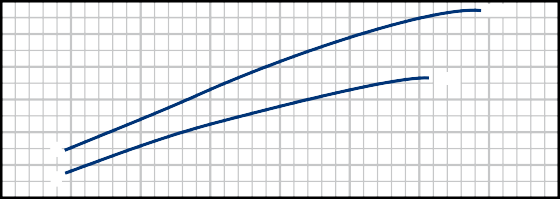 706050403020010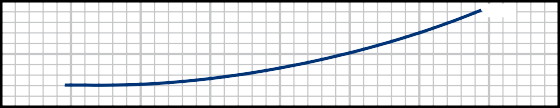 50050	10050	10050	100150150150200200200250250250300300300350350350400400400 	Q (m³/h)	TỈ LỆ HIỆU SUẤT15	20	25	30   35   40 45 50	100	200	300	400	500US g.p.m.302015109876543250	6070 80 90100	150	200	300	400	500	1000	2000	3000feet 90807060504540353025201510987l/min3	4	5	6	7	8  9 10	20	30	40	50	60	70 80 90 100	150	200 m³/hFlow rate Q DỮ LIỆU HIỆU SUẤTQ = Lưu lượngH = Tổng ápTolerance of characteristic curves in compliance with EN ISO 9906 Grade 3B.ĐƯỜNG CONG ĐẶC TÍNHFG4-32/16010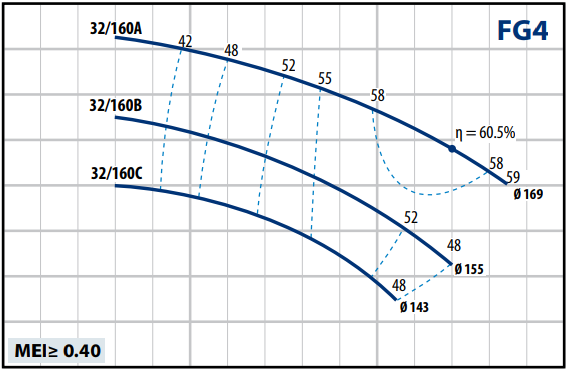 987654320	5	10	150.5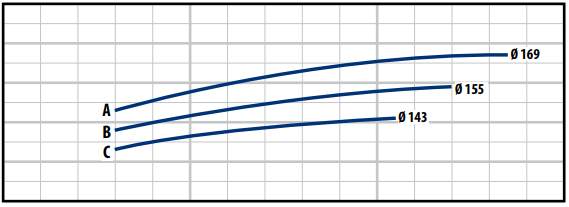 0.40.30.20.100	5	10	156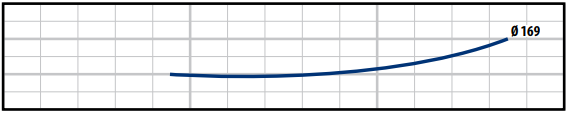 4200	5	10	15FG4-32/20015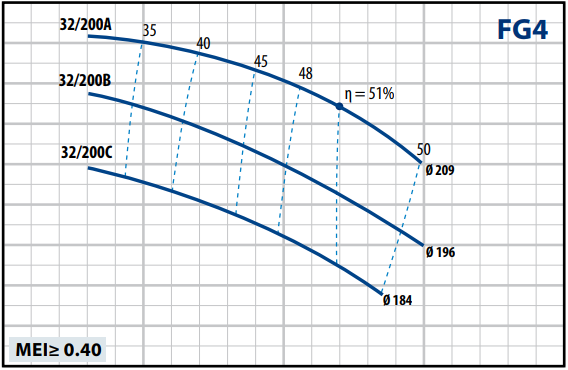 141312111098760	5	1010.500	5	108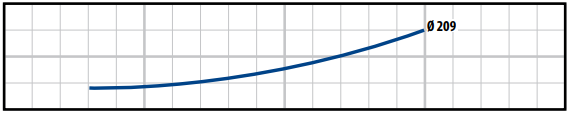 400	5	1015	2015	2015	20 	Q (m³/h)		 	Q (m³/h)	FG4-32/200H	FG4-32/25015	26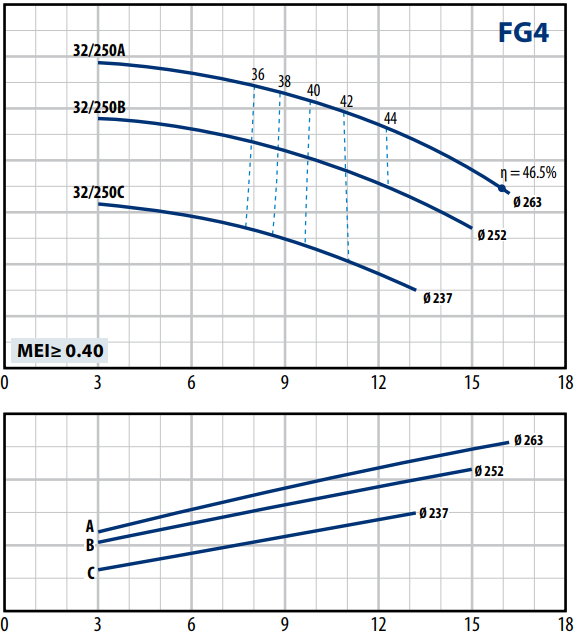 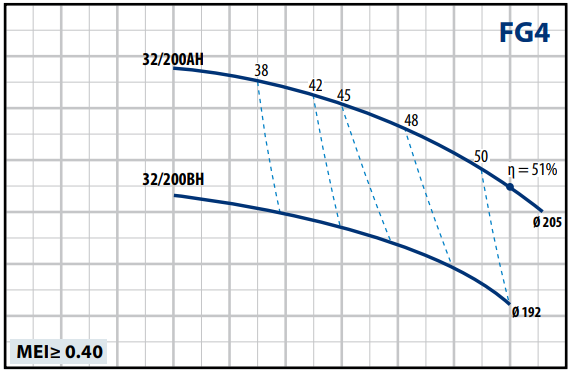 14	2413	2212	2011	18109800.8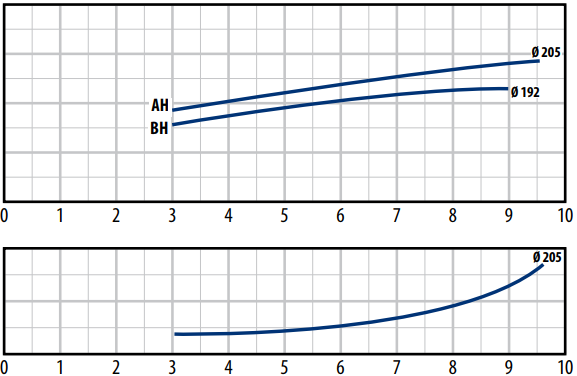 0.60.40.2084001	2	3	4	5	6	7	89	101614122,01,51,00,554321003	6	912	15	18 	Q (m³/h)		 	Q (m³/h)	ĐƯỜNG CONG ĐẶC TÍNHFG4-40/16010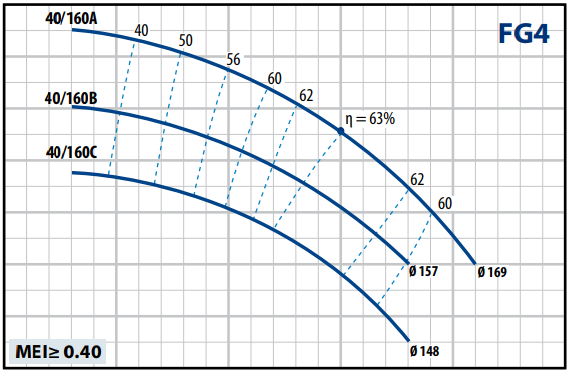 98765430	5	10	15	20	250.8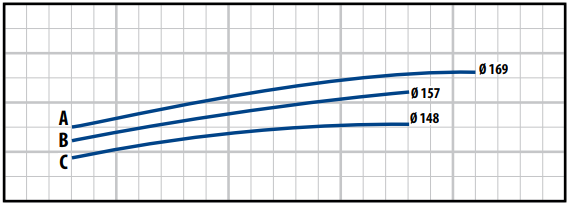 0.60.40.200	5	10	15	20	258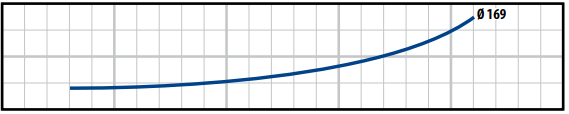 400	5	10	15	20	25FG4-40/20015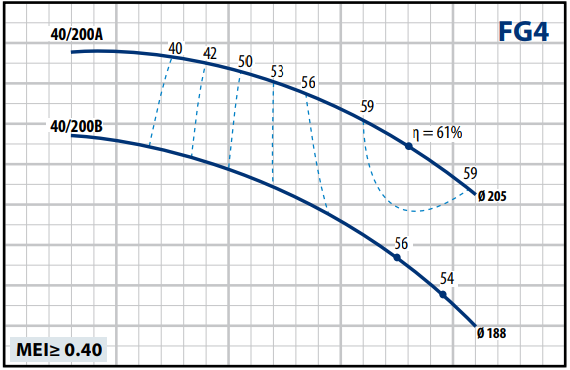 141312111098760	5	10	151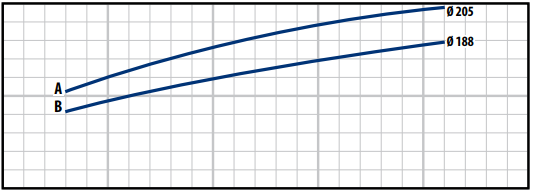 0.500	5	10	158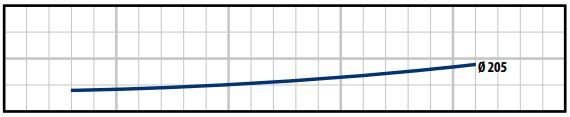 400	5	10	1520	2520	2520	25 	Q (m³/h)		 	Q (m³/h) 	FG4-40/25025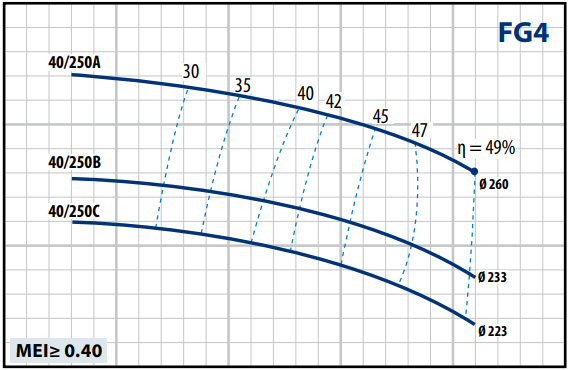 2015100	5	10	15	20	253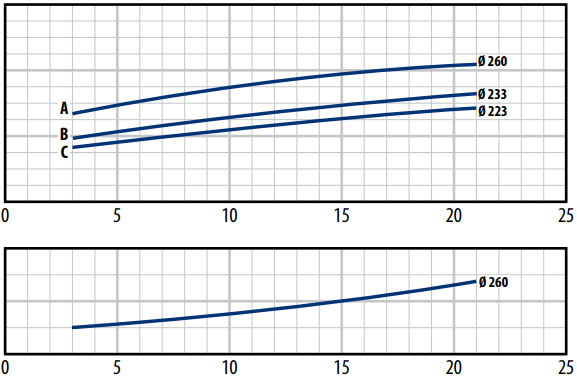 210840	 	Q (m³/h) 	ĐƯỜNG CONG ĐẶC TÍNHFG4-50/125	FG4-50/160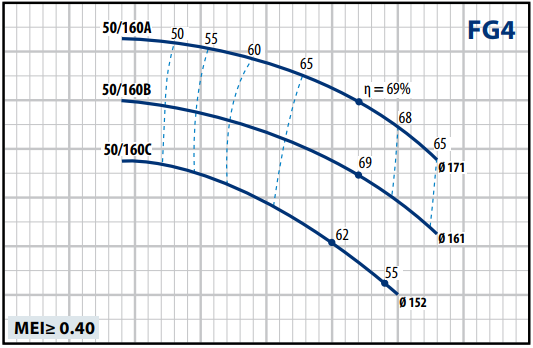 7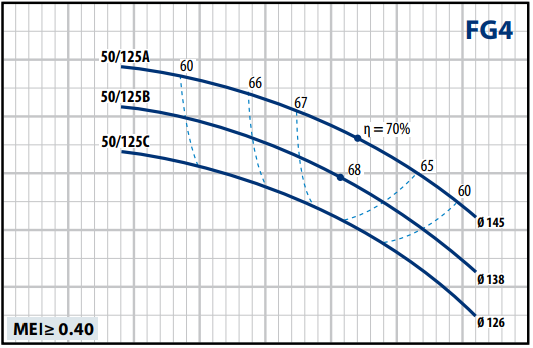 6543210	5	10	15	20	25	30	35	400.6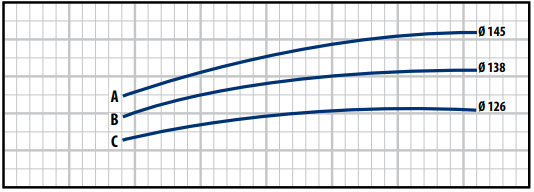 0.50.40.30.20.10	5	10	15	20	25	30	35	408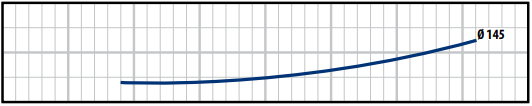 400	5	10	15	20	25	30	35	40 	Q (m³/h)	1098765430	5	10	15	20	25	30	35	401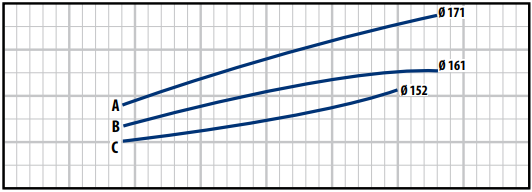 0.80.60.40.20	5	10	15	20	25	30	35	408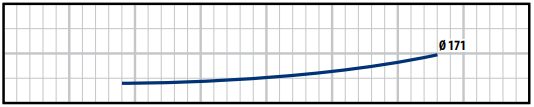 400	5	10	15	20	25	30	35	40 	Q (m³/h) 	FG4-50/200	FG4-50/25020	25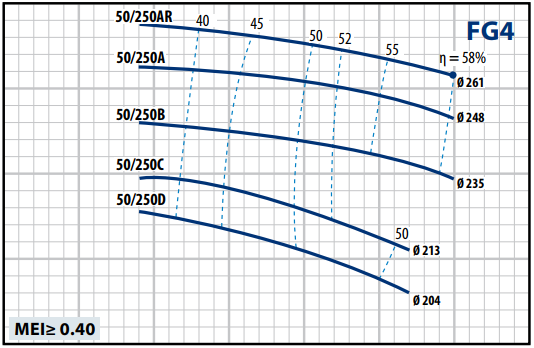 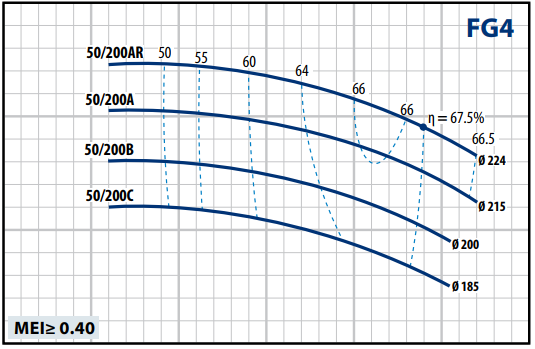 201515101053.50	10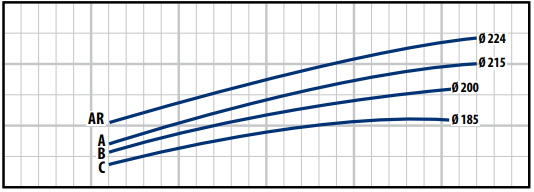 20	30	4050	60503.5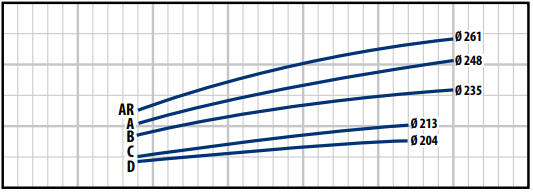 5	10	15	20	2530	352.5	2.51.50.50 8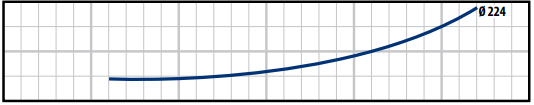 40010	20	30	4010	20	30	4050	6050	601.50.50 8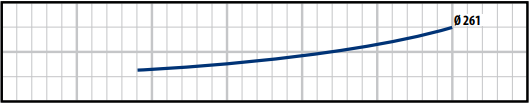 4005	10	15	20	255	10	15	20	2530	3530	35 	Q (m³/h) 		 	Q (m³/h) 	ĐƯỜNG CONG ĐẶC TÍNHFG4-65/1257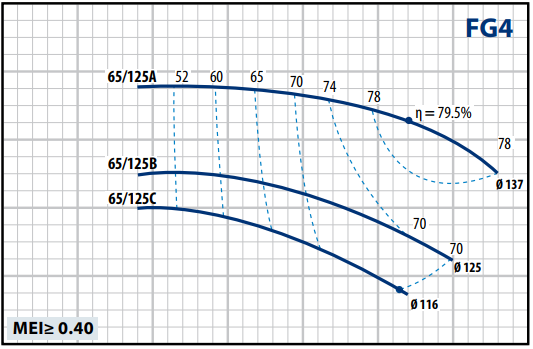 6FG4-65/16012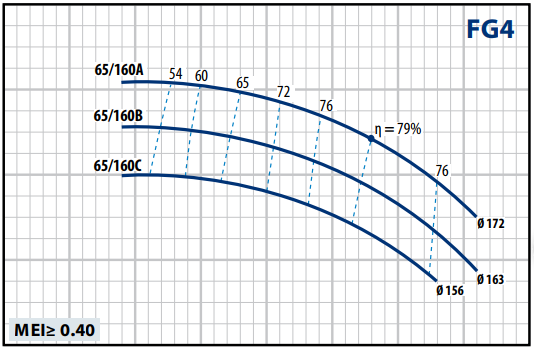 105846320	10	20	30	40	50	60	701.4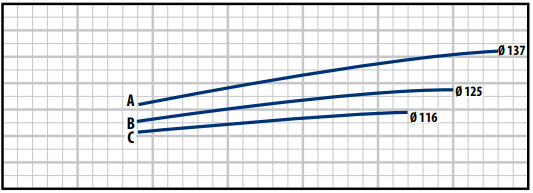 1.210.80.60.40.200	10	20	30	40	50	60	708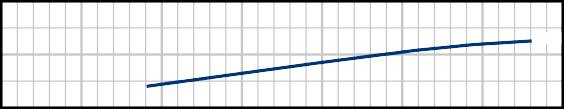 400	10	20	30	40	50	60	70 	Q (m³/h) 	40	10	20	30	40	50	60	70	802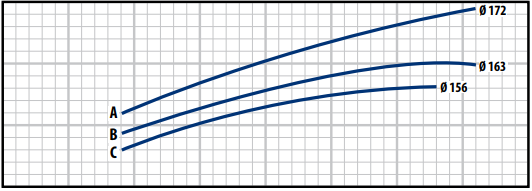 1.510.50	10	20	30	40	50	60	70	808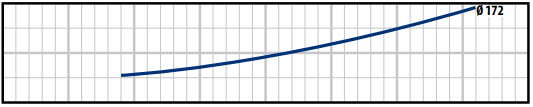 400	10	20	30	40	50	60	70	80 	Q (m³/h)  	FG4-65/200	FG4-65/250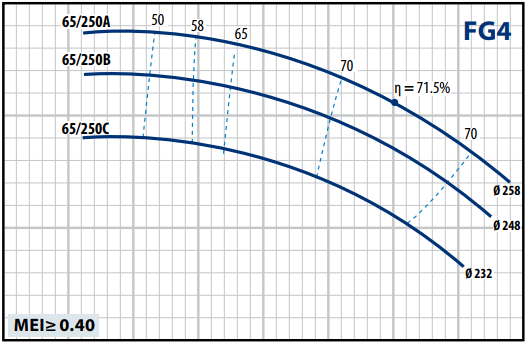 15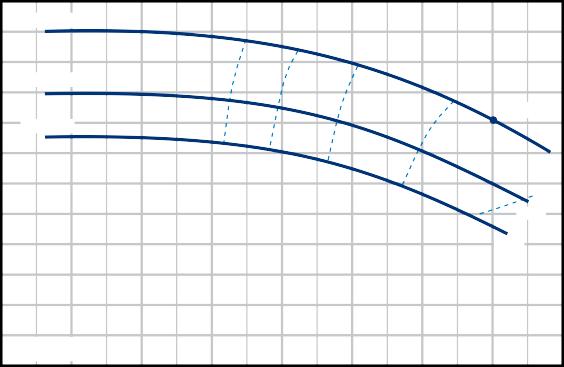 141312111098765430	10	20	30	40	50	60	70	803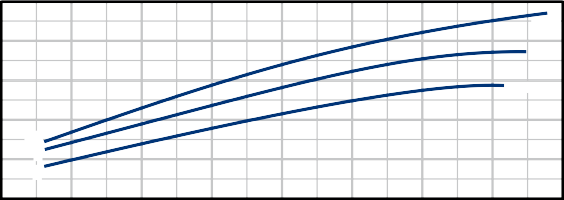 2.521.512520151006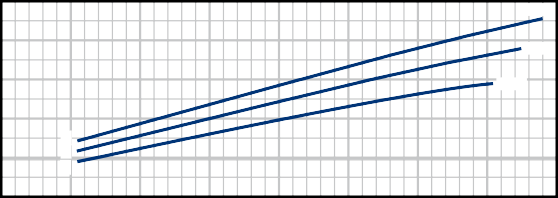 543210	2030	4050	6070	800.50	10	20	30	40	50	60	70	808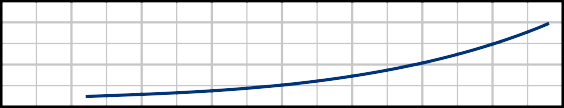 400	10	20	30	40	50	60	70	80 	Q (m³/h)	10	10	20	30	40	50	60	70	808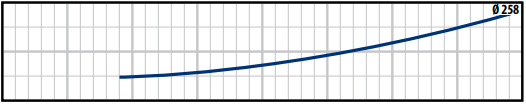 400	10	20	30	40	50	60	70	80 	Q (m³/h)	ĐƯỜNG CONG ĐẶC TÍNHFG4-80/160	FG4-80/200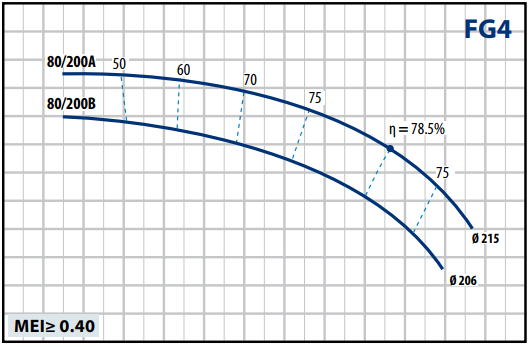 12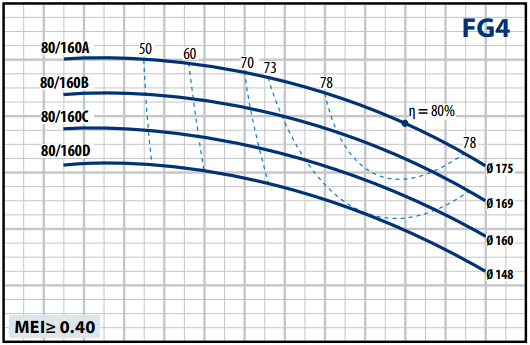 10864200	10 20  30  40  50  60  70  80  90 100 110 120 1303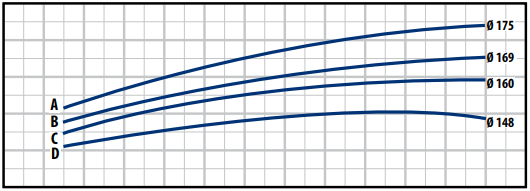 2.521.510.50	10 20  30  40  50  60  70  80  90  100 110 120 13012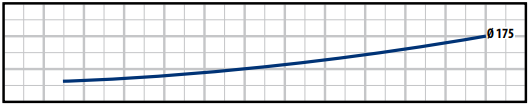 8400	10 20  30  40  50  60  70  80  90 100 110 120 130 	Q (m³/h) 	18171615141312111098760	10  20  30  40  50  60  70  80  90 100 110 120 1305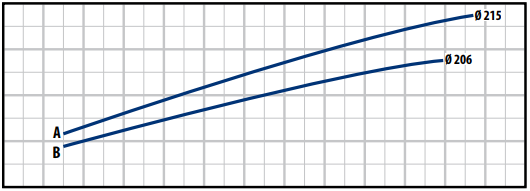 43210	10  20  30  40  50  60  70  80  90 100 110 120 13012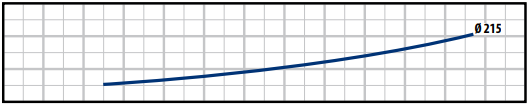 8400	10 20  30  40  50  60  70  80  90 100 110 120 130 	Q (m³/h) 	FG4-80/25025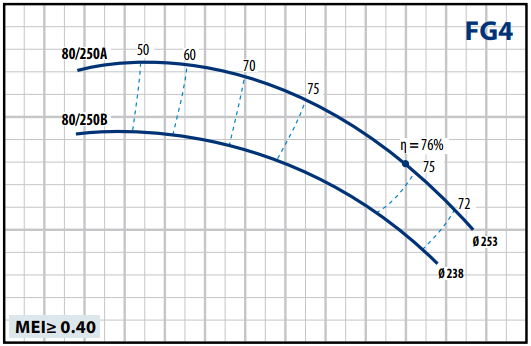 2015100	10  20  30  40  50  60  70  80  90 100 110 120 13087654320	10  20  30  40  50  60  70  80  90 100 110 120 13012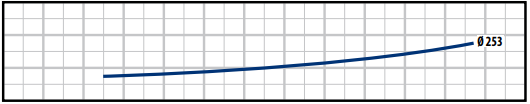 8400	10 20  30  40  50  60  70  80  90 100 110 120 130 	Q (m³/h) 	ĐƯỜNG CONG ĐẶC TÍNHFG4-100/16010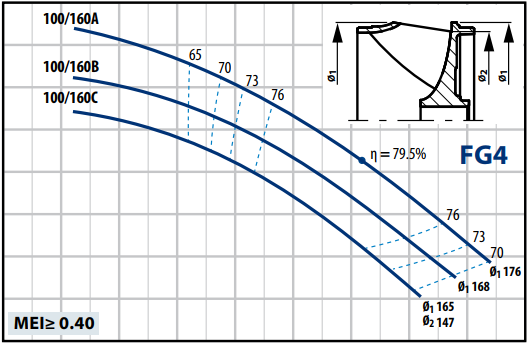 987654320	20	40	60	80	100	120	140	160	1803210	20	40	60	80	100	120	140	160	1808400	20	40	60	80	100	120	140	160	180 	Q (m³/h) 	FG4-100/20018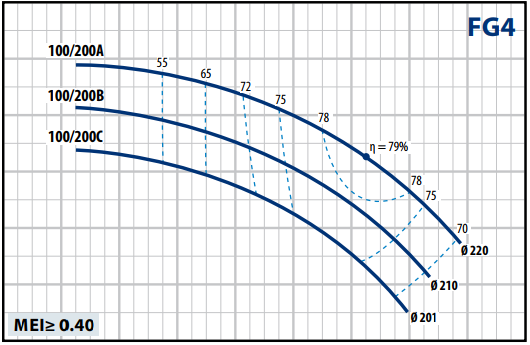 16141210860	20	40	60	80	100	120	140	160	1807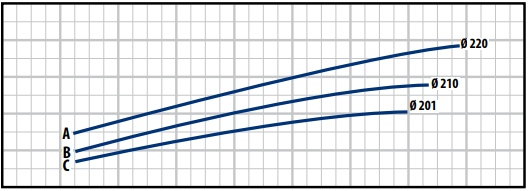 654320	20	40	60	80	100	120	140	160	18012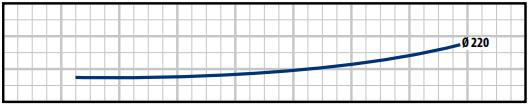 8400	20	40	60	80	100	120	140	160	180 	Q (m³/h)	FG4-100/25025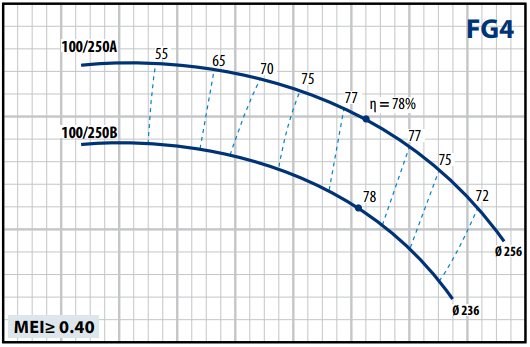 2015100	20	40	60	80	100	120	140	160	18012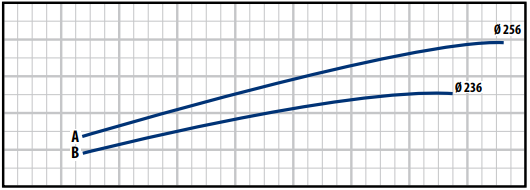 1086420	20	40	60	80	100	120	140	160	18012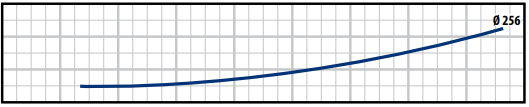 8400	20	40	60	80	100	120	140	160	180 	Q (m³/h)	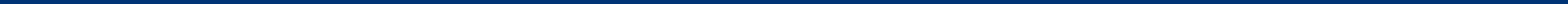 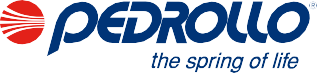 KÍCH THƯỚC – TRỌNG LƯỢNG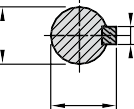 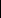 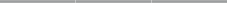 TRỤC  mmCỔNG MẶT BÍCH	MẶT BÍCH ĐỐI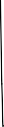 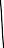 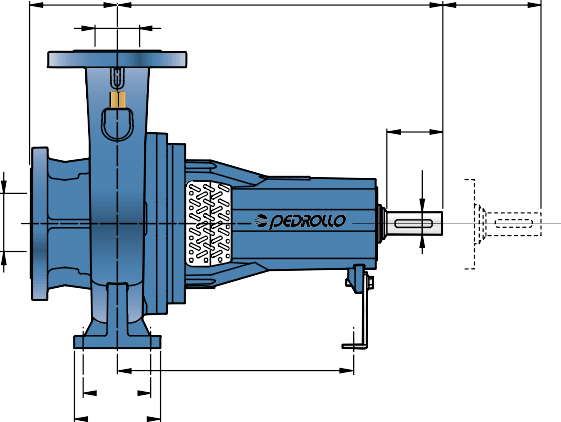 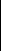 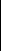 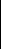 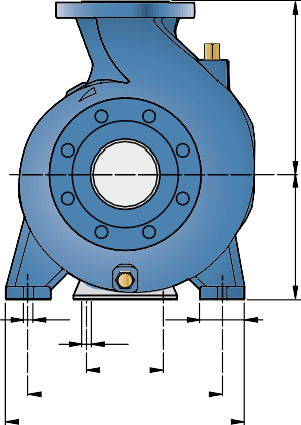 (CÓ THỂ ĐẶT RIÊNG LẺ)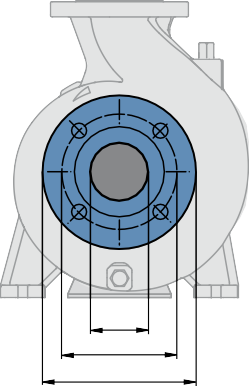 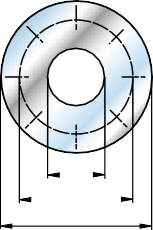 MODELMOTOR PAIRINGMOTOR PAIRINGPERFORMANCEn= 2900 min-1PERFORMANCEn= 2900 min-1MODELkWHPQ m³/hH metresFG2-32/160C1.526 – 2124 – 14FG2-32/160B2.236 – 2430 – 17FG2-32/160A346 – 2737 – 24FG2-32/200C45.56 – 2744 – 31.5FG2-32/200B5.57.56 – 3051 – 36FG2-32/200A7.5106 – 3057 – 44FG2-32/200BH346 – 1845 – 37FG2-32/200AH45.56 – 19.255 – 44FG2-32/250C9.212.56 – 2775 – 60FG2-32/250B11156 – 3087 – 70FG2-32/250A15206 – 3097 – 80FG2-40/125C1.11.56 – 3316 – 6FG2-40/125B1.526 – 3620.5 – 9FG2-40/125A2.236 – 4226 – 10FG2-40/160C2.236 – 3627 – 14FG2-40/160B346 – 3632 – 20FG2-40/160A45.56 – 4238 – 20FG2-40/200B5.57.56 – 4247 – 28FG2-40/200A7.5106 – 4255 – 41FG2-40/250C9.212.56 – 4264 – 47FG2-40/250B11156 – 4271 – 55FG2-40/250A15206 – 4288 – 72FG2-50/125C2.2318 – 7217.5 – 6FG2-50/125B3418 – 7220.7 – 9FG2-50/125A45.518 – 7223.5 – 13FG2-50/160C45.518 – 6027 – 16FG2-50/160B5.57.518 – 6632 – 21FG2-50/160A7.51018 – 6637 – 27FG2-50/200C111524 – 10244 – 30FG2-50/200B152024 – 10252 – 38FG2-50/200A18.52524 – 10861 – 45FG2-50/200AR223024 – 10869 – 53FG2-50/250D9.212.518 – 5451 – 32FG2-50/250C111518 – 5459 – 42FG2-50/250B152018 – 6072 – 59FG2-50/250A18.52518 – 6085 – 73FG2-50/250AR223018 – 6095 – 83MODELMOTOR PAIRINGMOTOR PAIRINGPERFORMANCEn= 2900 min-1PERFORMANCEn= 2900 min-1MODELkWHPQ m³/hH metresFG2-65/125C45.536 – 10816 – 11FG2-65/125B5.57.536 – 12018 – 13FG2-65/125A7.51036 – 13223 – 18FG2-65/160C9.212.536 – 13232 – 22FG2-65/160B111536 – 14436.5 – 23FG2-65/160A152036 – 14440.5 – 28FG2-65/200B152012 – 14444 – 30.5FG2-65/200A18.52512 – 15050 – 36.5FG2-65/200AR223012 – 15657 – 42FG2-65/250C304024 – 14176 – 53FG2-65/250B375024 – 15087 – 62FG2-65/250A456024 – 15695 – 68FG2-80/160D111530 – 24025 – 10FG2-80/160C152030 – 24030 – 15FG2-80/160B18.52530 – 24035 – 20FG2-80/160A223030 – 24040 – 25FG2-80/200B304030 – 21956 – 34.5FG2-80/200A375030 – 23462 – 40FG2-80/250B456036 – 21677 – 54FG2-80/250A557536 – 23488.5 – 60FG2-100/160C152060 – 30030 – 12FG2-100/160B18.52560 – 31234 – 14.5FG2-100/160A223060 – 33038 – 17.5FG2-100/200C304048 – 27951 – 28FG2-100/200B375048 – 29457 – 33FG2-100/200A456048 – 31563 – 38FG2-100/250B557548 – 30975 – 48FG2-100/250A7510048 – 34589 – 58MODELMOTOR PAIRINGMOTOR PAIRINGPERFORMANCEn= 1450 min-1PERFORMANCEn= 1450 min-1MODELkWHPQ m³/hH metresFG4-32/160C0.250.333 – 10.56 – 3.5FG4-32/160B0.370.53 – 127.5 – 4FG4-32/160A0.370.53 – 13.59 – 6FG4-32/200C0.550.753 – 13.511 – 8FG4-32/200B0.7513 – 1512.5 – 9FG4-32/200A1.11.53 – 1514 – 11FG4-32/200BH0.550.753 – 911 – 9FG4-32/200AH0.550.753 – 9.613.8 – 11FG4-32/250C1.11.53 – 13.218.4 – 15FG4-32/250B1.523 – 1521.7 – 17.4FG4-32/250A2.233 – 16.223.8 – 18.7FG4-40/160C0.370.53 – 186.5 – 3.5FG4-40/160B0.370.53 – 188 – 5FG4-40/160A0.550.753 – 219.5 – 5FG4-40/200B0.7513 – 2111.5 – 7FG4-40/200A1.11.53 – 2113.5 – 10FG4-40/250C1.11.53 – 2116 – 11.5FG4-40/250B1.523 – 2117.5 – 13.5FG4-40/250A2.233 – 2122 – 18FG4-50/125C0.370.59 – 364.3 – 1.5FG4-50/125B0.550.759 – 365.1 – 2.3FG4-50/125A0.550.759 – 365.8 – 3.2FG4-50/160C0.550.759 – 307 – 4FG4-50/160B0.7519 – 338 – 5FG4-50/160A1.11.59 – 339 – 7FG4-50/200C1.5212 – 5111 – 7.5FG4-50/200B2.2312 – 5113 – 9.5FG4-50/200A2.2312 – 5415 – 11FG4-50/200AR3412 – 5417 – 13FG4-50/250D1.11.59 – 2712.5 – 8FG4-50/250C1.529 – 2714.5 – 10.5FG4-50/250B2.239 – 3018 – 14.5FG4-50/250A2.239 – 3021 – 18FG4-50/250AR349 – 3024 – 21MODELMOTOR PAIRINGMOTOR PAIRINGPERFORMANCEn= 1450 min-1PERFORMANCEn= 1450 min-1MODELkWHPQ m³/hH metresFG4-65/125C0.550.7518 – 544 – 2.7FG4-65/125B0.75118 – 604.5 – 3.2FG4-65/125A1.11.518 – 665.8 – 4.5FG4-65/160C1.11.518 – 668 – 5.5FG4-65/160B1.5218 – 729 – 5.5FG4-65/160A2.2318 – 7210 – 7FG4-65/200B2.236 – 7210.5 – 7.3FG4-65/200A2.236 – 7512 – 8.5FG4-65/200AR346 – 7814 – 10FG4-65/250C3412 – 70.519 – 13FG4-65/250B45.512 – 7521.5 – 15.5FG4-65/250A5.57.512 – 7823.5 – 17FG4-80/160D1.5215 – 1206 – 2.5FG4-80/160C2.2315 – 1207.5 – 3.5FG4-80/160B2.2315 – 1208.5 – 5FG4-80/160A3415 – 12010 – 6FG4-80/200B45.515 – 109.514 – 8.5FG4-80/200A5.57.515 – 11715.5 – 10FG4-80/250B5.57.518 – 10819 – 13.5FG4-80/250A7.51018 – 11722 – 15FG4-100/160C2.2324 – 1447.5 – 3FG4-100/160B2.2324 – 1568.3 – 3.5FG4-100/160A3424 – 1689.5 – 3.8FG4-100/200C45.524 – 139.512.5 – 7FG4-100/200B5.57.524 – 14714 – 8FG4-100/200A5.57.524 – 157.515.5 – 9.5FG4-100/250B7.51024 – 154.518.5 – 12FG4-100/250A9.212.524 – 172.522 – 14.5dce24 k682732 k61035MODELKÍCH THƯỚC mmKÍCH THƯỚC mmKÍCH THƯỚC mmKÍCH THƯỚC mmKÍCH THƯỚC mmKÍCH THƯỚC mmKÍCH THƯỚC mmKÍCH THƯỚC mmKÍCH THƯỚC mmKÍCH THƯỚC mmKÍCH THƯỚC mmKÍCH THƯỚC mmKÍCH THƯỚC mmKÍCH THƯỚC mmKÍCH THƯỚC mmKÍCH THƯỚC mmKÍCH THƯỚC mmkgMODELDN1DN2afh1h2bm1m2n1n2s1s2wxdlkgFG 32/1605032803601321605596712401901414260100245033.0FG 32/2005032803601601805595712401901414260100245038.5FG 32/200H5032803601601805595712401901414260100245036.8FG 32/250503210036018022565125953202501414260100245053.0FG 40/12565408036011214050100702101601414260100245034.0FG 40/16065408036013216050100702401901414260100245035.0FG 40/200654010036016018055100702652121414260100245040.0FG 40/250654010036018022565125953202501414260100245059.0FG 50/125655010036013216050100702401901414260100245033.0FG 50/160655010036016018055100702652121414260100245038.3FG 50/200655010036016020050100702652121414260100245050.3FG 50/250655010036018022565125953202501414260100245057.0FG 65/125806510036016018065125952802121414260100245045.0FG 65/160806510036016020065125952802121414260100245048.0FG 65/200806510036018022565125953202501414260140245055.0FG 65/2508065100470200250801601203602801814340140328083.0FG 80/1601008012536018022565125953202501414260140245053.0FG 80/2001008012547018025065125953452801414340140328075.0FG 80/25010080125470200280801601204003151814340140328093.0FG 100/160125100125360200280801601203602801814260140245094.0FG 100/200125100125470200280801601203602801814340140328087.0FG 100/2501251001404702252808016012040031518143401403280104.0